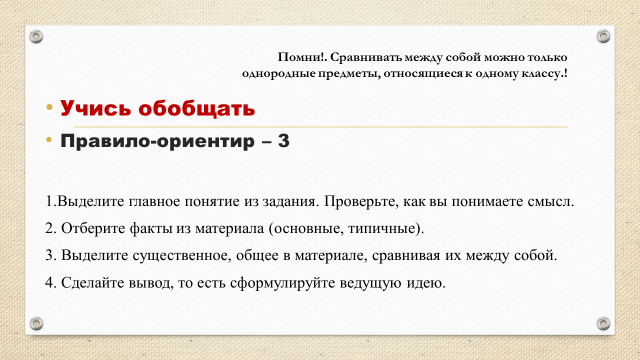 Метаумения (познавательные)                                                                   практика